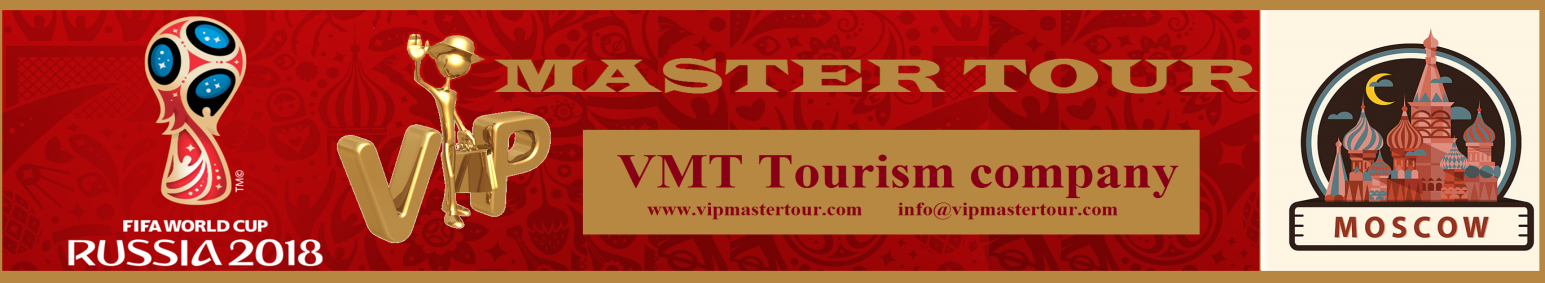 Программа экскурсионного тура в Москву.
Возможные варианты экскурсионных дней для групп. Вы можете составить свой экскурсионный план пребывания в столице. Путешествия рассчитаны на 7 дней! Заезды в любой из дней недели!Внимание! Акция продлена до 25 ноября! 
Стоимость на человека при размещении в стандартном 2-х (3-х) местном номере с завтраком "Шведский стол":
1799$ /1599$ на взрослого.
1699$ /1499$  на ребенка (до 14 лет).
Наличие: 10 номера.Экскурсионные туры в Москву 2018-2019Москва – огромный мегаполис и самый крупный город в Европе, который является не только центром деловой жизнь, но и без сомнений центр туристической жизни страны. Ежедневно тысячи людей прибывают в столицу. Именно здесь каждый дом, каждый переулок и каждая улица центральной части имею свою вековую историю, полную загадок и легенд.Туры в Москву 2018 позволяют прикоснуться к истории великой России, побыватьв самом сердце огромной державы. И не зря говорят, если Вы не видели Москву – Вы не знаете Россию. А если не побывали в Кремле, то не увидели столицу. Мы не сомневаемся, что Вам понравится прогуливаться по Арбату, любоваться Кремлем и Красной площадью, побывать в Третьяковской галерее и побродить по сувенирным лавкам.В стоимость включено: 
- В стоимость входит: проживание в выбранной гостинице, завтраки в гостинице, услуги гида, экскурсии по программе тура, входные билеты в музеи по программе.
*Обратите внимание:проживании в гостинице "Измайлово (Альфа)" завтраки «шведский стол», в гостинице «Измайлово (Вега)" 
В стоимость не включены:
- проезд на городском транспорте (наземный, метро, аэроэкспресс),
- камера хранения на вокзале, 
- дополнительные экскурсии вне программы, 
- ужины в отеле (15$.\чел.)
Доплата за 1-но местное размещение – 90$.
Доплата за дополнительные дни в отеле – 45$ на человека в сутки при размещении в 2-х местном номере.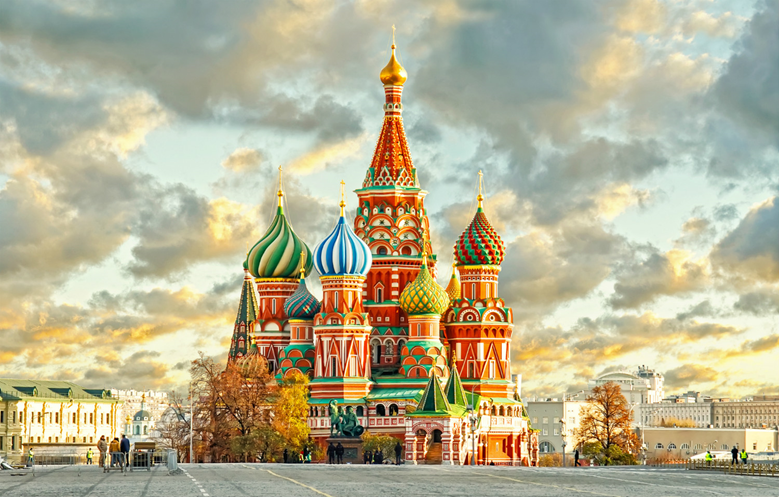 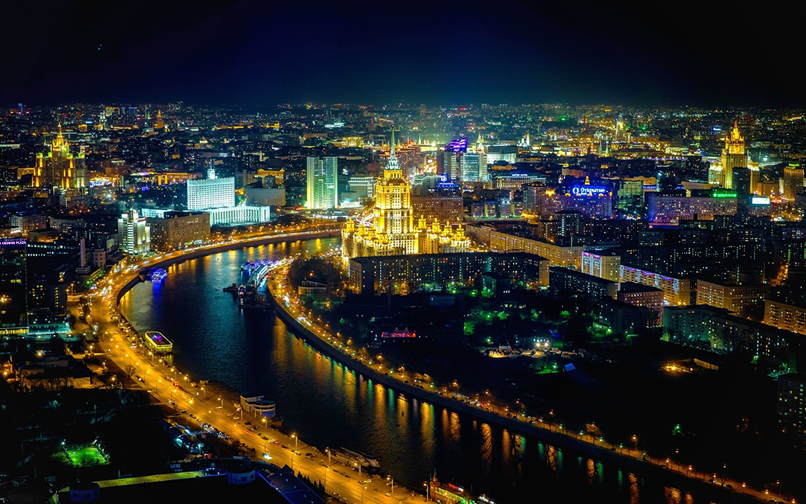 1 день - Прибытие в Москву. Встреча в аэропортуТрансфер. заезд в гостиницу.12:00 – встреча в фойе гостиницы с экскурсоводом.Отправление в центр города на общественном транспорте.Обед в кафе города. Пешеходная экскурсия в Новодевичий монастырь. Посещением некрополя.Возвращение в отель . Отдых.2 день - Завтрак в отеле12:00 - встреча в фойе гостиницы с экскурсоводом. Отправление в центр города на общественном транспорте.Обед в кафе города. Пешеходная экскурсия по Красной площади.Экскурсия включает внешний осмотр Мавзолея, ГУМ, Исторического музея. Посещение Красной площади и собора Василия Блаженного (Покровский собор).Возвращение в отель . Отдых.3 день - Завтрак в гостинице 12:00 - встреча в фойе гостиницы с экскурсоводом. Отправление в центр города на общественном транспорте.Обед в кафе города. Экскурсия в музей «Бородинская панорама».Возвращение в отель . Отдых.4 день - Завтрак в гостинице. 12:00 - встреча в фойе гостиницы с экскурсоводом. Отправление в центр города на общественном транспорте.Обед в кафе города. Экскурсия на киностудию Мосфильм.Возвращение в отель . Отдых.5 дней - Завтрак в гостинице.12:00 - встреча в фойе гостиницы с экскурсоводом. Отправление в центр города на общественном транспорте.Обед в кафе города. Пешеходная экскурсия по Замоскворечью («купеческая Москва»).Экскурсия в Третьяковскую галерею.Возвращение в отель . Отдых.6 день - Завтрак в гостинице.09:30 - встреча с экскурсоводом Отправление в центр города на общественном транспорте,памятник Жукову на Манежной площади. Обед в кафе города. Пешеходная экскурсия по Кремлю (территория и собор).Экскурсия в Оружейную Палату.
Обзорная автобусная экскурсия по Москве.Возвращение в отель . Отдых.7 день - Завтрак в кафе гостиницы.09:00 - встреча в фойе гостиницы с экскурсоводом. Автобусная экскурсия согласно графику (за дополнительную плату от 20 $ (на человека). Окончание экскурсии на Комсомольской площади (площади трёх вокзалов: Ленинградский, Ярославский, Казанский).Измайлово Бета 3+*станция метро Партизанская
2 мин от метро2-х (3-х) местный стандарт10номера--